Students are advised to order textbooks in time for delivery for the beginning of semester.A copy of the following is also recommended for use in each unit. The Holy Bible: New King James Version. (1982). Nashville, TN: Thomas NelsonCHC suggests the following suppliers:Prices may vary from supplier to supplier.Texts may be available direct from the publisher.	The ISBN’s listed on this document are for reference only. Please ensure you obtain the correct edition of the text as the ISBN may differ. It may be possible to obtain a digital copy online as an alternative to the textbook.CHRISTIAN STUDIES UNDERGRADUATE COURSESPOSTGRADUATE COURSESPRAC UNITSSCHOOL OF SOCIAL SCIENCESTEXT BOOK LIST - SEMESTER 2, 2021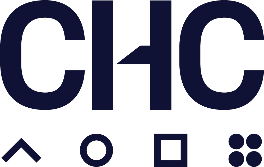 American BookstoreAmazonBooktopiaBooko The Book DepositoryThe Co-op BookshopFishpondZookalKoorongOpen LeavesWordUNITREQUIRED TEXTSCS116Christian Foundations for Work and Vocation INo textbook requiredCS216Christian Foundations for Work and Vocation IISmith, J.K.A. (2016). You are what you love: The Spiritual Power of Habit. Grand Rapids, MI: Baker.  ISBN 9781587433801UNITREQUIRED TEXTSCO212 CO212 Counselling ApproachesJones-Smith, E. (2021). Theories of counseling and psychotherapy: An   Integrative approach (3rd ed.). London, UK: Sage. ISBN 9781544384559CO213 CO213 Introduction to Mental HealthThompson, N. (2018) Mental Health and Well-Being Alternatives to the Medical    Model. Routledge.  ISBN: 9780815394396CO215CO215Advanced Interpersonal Counselling Skills Teyber, E., Teyber, F. H. (2017). Interpersonal Process in Therapy: An integrative model [7th ed., student ed.]. USA: Cengage Learning. ISBN 9781305271531 CO221 CO221 Group ProcessesCorey, G., Corey, M. S., Callanan, P., & Russell, J. M. (2014). Group techniques  (4th ed.). Pacific Grove, CA: Brooks/Cole.  ISBN 9780534612696CO223 CO223 Ethics in CounsellingCorey, G., Corey, M.S., & & Corey, C. (2019). Issues and ethics in the helping professions (10th ed.).  Chicago, IL: Brooks/Cole. ISBN 9781337406291CO315CO315Consolidating Interpersonal Counselling Skills Kottler, J. A., & Carlson, J. (2014). On being a master therapist: Practicing what you preach. Hoboken, NJ: Wiley. ISBN 1118225813 Teyber, E., Teyber, F. H. (2017). Interpersonal Process in Therapy: An integrative            model [7th ed., student ed.]. USA: Cengage Learning. ISBN 9781305271531NOTE: This does not require students to buy two texts. Students already have this text from doing prerequisite skills subject: CO215CO383CO383Family Relationship IssuesBrown, J. (2017). Growing Yourself Up How to bring your best to all of life’sRelationships (2nd ed.). AU: Exisle Publishing Ltd. ISBN 9781925335194   CO386CO386Trauma CounsellingRothschild, B. (2017). The body remembers Volume 2 revolutionizing trauma                      treatment. US: Norton. ISBN 9780393707298 Van Van der Kolk, B. (2015). The body keeps the score: Brain, mind and body in   the transformation of trauma. New York, NY: Penguin. ISBN 0143127748  FC241FC241Family Support and Child Protection: Skills and ProcessesMunro, E. (2019). Effective Child Protection. (3rd ed.) London, UK: Sage Publications Ltd. ISBN: 9781526464743HB241HB241Social PsychologyNo set textbook HB343HB343Neuroscience and Human Behaviour Dingman, M. (2019). Your Brain Explained. Brealey. London, UK: Nicholas                               Publishing. ISBN 9781473696556              SO100SO100Academic and Professional CommunicationCottrell, S. (2019). The study skills handbook (5th ed.).  London, England: Palgrave Macmillan. ISBN  9781137610874 1137289252SO102SO102Introduction to Human Behaviour Dillon, M. (2019). Introduction to sociological theory: Theorists, concepts, and their applicability to the twenty-first century (3rd ed.). London, UK: Wiley. Blackwell   ISBN 978-1119410911SO110 SO110 The Person of the PractitionerAlexander, I. (2020) How relationships work: you can’t play the game if you don’t know the rules (2nd ed.). Eugene, Oregon: Wipf & Stock                  ISBN  9781725261471  (This book can be purchased from the School of Social Sciences)SO112 SO112 Introduction to Human BehaviourBurton, L., Westen D., & Kowalski, R. (2018). Psychology (5th Australian and New Zealand ed.). Milton, Australia: John Wiley & Sons. ISBN  9780730363262SO114 SO114 Foundational Interpersonal SkillsIvey, A. E., Ivey, M. B., & Zalaquett, C. P. (2018). Intentional interviewing and counseling: Facilitating client development in a multicultural society (9th ed.). Pacific Grove, CA: Cengage Learning. ISBN 12850653529781305865785SO116SO116Introduction to Human ServicesNo set text0830828834bookSO212SO212Emerging Issues in SociologyWoodward, K. (2014). Social sciences – the big issues (3rd ed.). New York, NY: Routledge. ISBN 9780415824095 SO220SO220Professional Ethics in the Human ServicesSelection of Readings (no set textbook)SO295 SO295 Undergraduate Independent Study INo set textbook (refer to the unit you are undertaking)SO312SO312Reconciliation in Contemporary Contexts Andrews, D. (2021) To right every wrong: The making and unmaking of one   Improbable prophet.  Eugene, Ohio: Wipf & Stock.  ISBN-10: 1725288532Harper, L. (2016). The very good gospel: How everything wrong can be made                        right. New York, NY: Waterbrook. ISBN 978-1601428585 SO317SO317Transformational Theology for Human Services PracticesNo set text0830828834book – will be using selection of readingsSO343SO343Reflective PracticeGardner, F. (2014). Being critically reflective: Engaging in holistic practice. Hampshire, UK: Palgrave MacMillan. ISBN 9781137276674SO391SO391Directed Study in the Social ScienceNo set textbookSO392 SO392 Directed Study in the Social ScienceNo set textbookSO393SO393Guided Literature ReviewMachi, L.A., & McEvoy, B. (2016). The literature review: Six steps to            success (3rd Ed.). US:Sage Publications Inc. ISBN 1506336248 SO394SO394Extended Self-Directed ProjectNo set textbookSO396SO396Undergraduate Independent Study IINo set text (refer to the unit you are undertaking)YO241YO241Youth Work: Skills and StrategiesSapin, K., (2013). Essential skills for youth work practice (2nd ed.). SAGE     Publications Ltd.   ISBN 9780857028334UNITREQUIRED TEXTSREQUIRED TEXTSCA552Child and Adolescent Counselling: IIGeldard, K., Geldard, D., & Yin Foo, R. (2017). Counselling children: A practical introduction (5th ed.). London, UK: Sage. ISBN 9781473953338 Geldard, K., Geldard, D., & Yin Foo, R. [2019]. Counselling adolescents: A proactive approach for young people [5th ed.]. London, UK: Sage. ISBN 978-1526463531  Child and Adolescent Counselling: IIGeldard, K., Geldard, D., & Yin Foo, R. (2017). Counselling children: A practical introduction (5th ed.). London, UK: Sage. ISBN 9781473953338 Geldard, K., Geldard, D., & Yin Foo, R. [2019]. Counselling adolescents: A proactive approach for young people [5th ed.]. London, UK: Sage. ISBN 978-1526463531  CO510The Person of the PractitionerAlexander, I. Alexander, I. (2020) How relationships work: you can’t play the            game if you don’t know the rules (2nd ed.) Eugene, OR: Wipf & Stock.             ISBN  9781725261471 (This book can be purchased from the School of                      Social Sciences)Wicks, R. (2012). The inner life of the counselor. Hoboken, NJ: Wiley. ISBN         9781118193747The Person of the PractitionerAlexander, I. Alexander, I. (2020) How relationships work: you can’t play the            game if you don’t know the rules (2nd ed.) Eugene, OR: Wipf & Stock.             ISBN  9781725261471 (This book can be purchased from the School of                      Social Sciences)Wicks, R. (2012). The inner life of the counselor. Hoboken, NJ: Wiley. ISBN         9781118193747CO513Introduction to Mental HealthThompson, N. (2018) Mental Health and Well-Being Alternatives to the Medical Model.        Routledge ISBN: 9780815394396Introduction to Mental HealthThompson, N. (2018) Mental Health and Well-Being Alternatives to the Medical Model.        Routledge ISBN: 9780815394396CO514 Foundational Counselling SkillsIvey, A. E., Ivey, M. B., & Zalaquett, C. P. (2018). Intentional. interviewing and counseling: Facilitating client development in a multicultural society (9th ed.). Pacific Grove, CA: Cengage Learning. ISBN 1285175425Foundational Counselling SkillsIvey, A. E., Ivey, M. B., & Zalaquett, C. P. (2018). Intentional. interviewing and counseling: Facilitating client development in a multicultural society (9th ed.). Pacific Grove, CA: Cengage Learning. ISBN 1285175425CO523Ethics in CounsellingCarroll. M., & Shaw, S. (2013). Ethical maturity in the helping professions: making            difficult life and work decision. London, UK: Jessica Kingsley. ISBN1849053871 Corey, G., Corey, M.S., & & Corey, C. (2019). Issues and ethics in the helping professions (10th ed.).  Chicago, IL: Brooks/Cole. ISBN 9781337406291Ethics in CounsellingCarroll. M., & Shaw, S. (2013). Ethical maturity in the helping professions: making            difficult life and work decision. London, UK: Jessica Kingsley. ISBN1849053871 Corey, G., Corey, M.S., & & Corey, C. (2019). Issues and ethics in the helping professions (10th ed.).  Chicago, IL: Brooks/Cole. ISBN 9781337406291CO557Theories in CounsellingJones-Smith, E. (2020). Theories of counseling and psychotherapy: An Integrative         Approach (3rd ed.). London, UK: Sage ISBN 9781071807682 Theories in CounsellingJones-Smith, E. (2020). Theories of counseling and psychotherapy: An Integrative         Approach (3rd ed.). London, UK: Sage ISBN 9781071807682 CO591Directed Study in Counselling.No set textbookDirected Study in Counselling.No set textbookCO592Practice-based Study in Counselling.No set textbook - This will vary according to the focus of study.Practice-based Study in Counselling.No set textbook - This will vary according to the focus of study.CO610CO610Towards a Christian Worldview for Counselling.No set textbookCO615Advanced Interpersonal Counselling Skills Kottler, J. A., & Carlson, J. (2014). On being a master therapist: Practicing what you preach. Hoboken, NJ: Wiley. ISBN 1118225813Teyber, E., Teyber, F. H. (2017). Interpersonal Process in Therapy: An integrative model (7th ed.). USA: Cengage Learning.  ISBN 9781305271531Advanced Interpersonal Counselling Skills Kottler, J. A., & Carlson, J. (2014). On being a master therapist: Practicing what you preach. Hoboken, NJ: Wiley. ISBN 1118225813Teyber, E., Teyber, F. H. (2017). Interpersonal Process in Therapy: An integrative model (7th ed.). USA: Cengage Learning.  ISBN 9781305271531FR552Family and Relationship Counselling: IINo set textbookFamily and Relationship Counselling: IINo set textbookNP544Introductory NeuroscienceDingman, M. (2019). Your Brain Explained. Brealey. London, UK: NicholasBrealey Publishing. ISBN 9781473696556       Introductory NeuroscienceDingman, M. (2019). Your Brain Explained. Brealey. London, UK: NicholasBrealey Publishing. ISBN 9781473696556       NP546 (previously NP542)Applied Interpersonal Neuroscience Skills Porges, S.W. & Dana, D.A. (2018). Clinical applications of the polyvagal theory. TheEmergence of polyvagal-informed therapies. New York, NY: Norton.            ISBN 9781324000501   Siegel, D. (2012). Pocket guide to interpersonal neurobiology: An integrativehandbook of the mind. New York NY: Norton. ISBN 9780393707137Applied Interpersonal Neuroscience Skills Porges, S.W. & Dana, D.A. (2018). Clinical applications of the polyvagal theory. TheEmergence of polyvagal-informed therapies. New York, NY: Norton.            ISBN 9781324000501   Siegel, D. (2012). Pocket guide to interpersonal neurobiology: An integrativehandbook of the mind. New York NY: Norton. ISBN 9780393707137NP547 Applied Neuroscience Skills: Specialised ApplicationsMontgomery, Arlene (2013) Neurobiology Essentials for.Clinicians. US: W. W. Norton             & Company. ISBN: 9780393706024Cozolino L.J. (2017) The Neuroscience of Psychotherapy         Healing the Social Brain. US: WW Norton & Co - ISBN: 9780393712643 Applied Neuroscience Skills: Specialised ApplicationsMontgomery, Arlene (2013) Neurobiology Essentials for.Clinicians. US: W. W. Norton             & Company. ISBN: 9780393706024Cozolino L.J. (2017) The Neuroscience of Psychotherapy         Healing the Social Brain. US: WW Norton & Co - ISBN: 9780393712643 SO541SO541Leadership PracticeKouzes, J. & Posner, B. (2014). Extraordinary leadership in Australia and. NewZealand: The five practices that create great workplaces. Brisbane. Australia: Wiley. ISBN 9780730350576 MacArthur, J. (2010). Called to lead: 26 leadership lessons from the         life of Paul. Nashville, TN: Thomas Nelson. ISBN 9781400202867SO595Post-graduate Independent Study INo set textbook (See relevant unit outline)Post-graduate Independent Study INo set textbook (See relevant unit outline)SO651Transformational Social Engagement and Christian WorldviewAndrews, D. (2017) Building a better world: Developing communities of hope in            times of despair. Melbourne: Morning Star Publishing             ISBN-10: 9780648030522   ISBN-13: 978-0648030522Tesoriero, F. (2010). Community development: Community based alternatives in                       an age of globalisation (4th ed.). Frenchs Forest: Pearson. ISBN 1442518863Transformational Social Engagement and Christian WorldviewAndrews, D. (2017) Building a better world: Developing communities of hope in            times of despair. Melbourne: Morning Star Publishing             ISBN-10: 9780648030522   ISBN-13: 978-0648030522Tesoriero, F. (2010). Community development: Community based alternatives in                       an age of globalisation (4th ed.). Frenchs Forest: Pearson. ISBN 1442518863SO661Group ProcessesCorey, G., Corey, M. S., Callanan, P., & Russell, J. M. (2014). Group techniques  (4th ed.). Pacific Grove, CA: Brooks/Cole.  ISBN 9780534612696Group ProcessesCorey, G., Corey, M. S., Callanan, P., & Russell, J. M. (2014). Group techniques  (4th ed.). Pacific Grove, CA: Brooks/Cole.  ISBN 9780534612696Group ProcessesCorey, G., Corey, M. S., Callanan, P., & Russell, J. M. (2014). Group techniques  (4th ed.). Pacific Grove, CA: Brooks/Cole.  ISBN 9780534612696Group ProcessesCorey, G., Corey, M. S., Callanan, P., & Russell, J. M. (2014). Group techniques  (4th ed.). Pacific Grove, CA: Brooks/Cole.  ISBN 9780534612696SO662Group FacilitationCorey, G., Corey, M. S., Callanan, P., & Russell, J. M. (2014). Group techniques  (4th ed.). Pacific Grove, CA: Brooks/Cole.  ISBN 9780534612696Group FacilitationCorey, G., Corey, M. S., Callanan, P., & Russell, J. M. (2014). Group techniques  (4th ed.). Pacific Grove, CA: Brooks/Cole.  ISBN 9780534612696Group FacilitationCorey, G., Corey, M. S., Callanan, P., & Russell, J. M. (2014). Group techniques  (4th ed.). Pacific Grove, CA: Brooks/Cole.  ISBN 9780534612696Group FacilitationCorey, G., Corey, M. S., Callanan, P., & Russell, J. M. (2014). Group techniques  (4th ed.). Pacific Grove, CA: Brooks/Cole.  ISBN 9780534612696SO693Research ProposalCreswell, J. (2018). Research design: Qualitative, quantitative, and mixed methods Approaches (5th ed.). Thousand Oaks, CA: Sage. ISBN-13: 978-              1506386706. ISBN-10: 1506386709Punch, K. F. (2016). Developing effective research proposals (3rd ed.). London,           UK: Sage. ISBN 1473916380Research ProposalCreswell, J. (2018). Research design: Qualitative, quantitative, and mixed methods Approaches (5th ed.). Thousand Oaks, CA: Sage. ISBN-13: 978-              1506386706. ISBN-10: 1506386709Punch, K. F. (2016). Developing effective research proposals (3rd ed.). London,           UK: Sage. ISBN 1473916380SO694Leadership ThesisRelevant to the research topic.Leadership ThesisRelevant to the research topic.TR552Trauma Counselling: IICourtois, C., & Ford, J. (2020). Treatment of complex traumatic stress disorders in   adults: Scientific foundations and therapeutic models (2nd ed.). New York, NY: Guilford. ISBN 9781462543625Trauma Counselling: IICourtois, C., & Ford, J. (2020). Treatment of complex traumatic stress disorders in   adults: Scientific foundations and therapeutic models (2nd ed.). New York, NY: Guilford. ISBN 9781462543625UNITREQUIRED TEXTSCO367 (with CO667)Reflective Practice: Consolidating FoundationsBor, R. & Watts, M. (2017). The trainee handbook: a guide for counselling andPsychotherapy trainees (4th ed.)  London, UK: Sage ISBN 9781412961844Hewson, D. & Carroll, M. (2016). Reflective Practice in Supervision. Sydney, Aus: Moshpit. ISBN 1925595056CO368 (with CO668)Reflective Practice: The Therapeutic RelationshipGelso, C. J. (2019). The therapeutic relationship in psychotherapy practice New York, NY. Routledge. ISBN 978-1138999800CO369 (with CO669)Reflective Practice: External Contexts McLeod, J. (2019). Introduction to counselling and Psychotherapy: theory,research and practice (6th ed.). London: Open University Press            ISBN 9780335243198CO370 (with CO670)Reflective Practice: Personal Practice FrameworkLapworth, P. & Sills, C. (2010). Integration in counselling and psychotherapy (2nd ed.). London, UK: Sage. ISBN 1848604440CO667 (with CO367)Reflective Practice: Consolidating FoundationsBor, R. & Watts, M. (2017). The trainee handbook: a guide for counselling andPsychotherapy trainees (4th ed.)  London, UK: Sage ISBN 9781412961844Hewson, D. & Carroll, M. (2016). Reflective Practice in Supervision. Sydney, Aus: Moshpit. ISBN 1925595056CO668 (with CO368)Reflective Practice: The Therapeutic RelationshipCharles, J. G. (2018). The therapeutic relationship in psychotherapy practice New York, NY. Routledge. ISBN 978-1138999800CO669 (with CO369)Reflective Practice: External Contexts McLeod, J. (2019). Introduction to counselling and Psychotherapy: theory,research and practice (6th ed.). London: Open University Press            ISBN 9780335243198CO670 (with CO370)Reflective Practice: Personal Practice FrameworkLapworth, P. & Sills, C. (2010). Integration in counselling and psychotherapy (2nd ed.). London, UK: Sage. ISBN 1848604440SO233Human Services Practicum IICleak, H., & Wilson, J. (2019). Making the most of field placement (4th ed.)  Melbourne, VIC, Australia: Cengage Learning. ISBN 9780170417006SO236Human Services Practicum ACleak, H., & Wilson, J. (2019). Making the most of field placement (4th ed.)  Melbourne, VIC, Australia: Cengage Learning. ISBN 9780170417006SO336 Human Services Practicum BCleak, H., & Wilson, J. (2019). Making the most of field placement (4th ed.)  Melbourne, VIC, Australia: Cengage Learning. ISBN 9780170417006